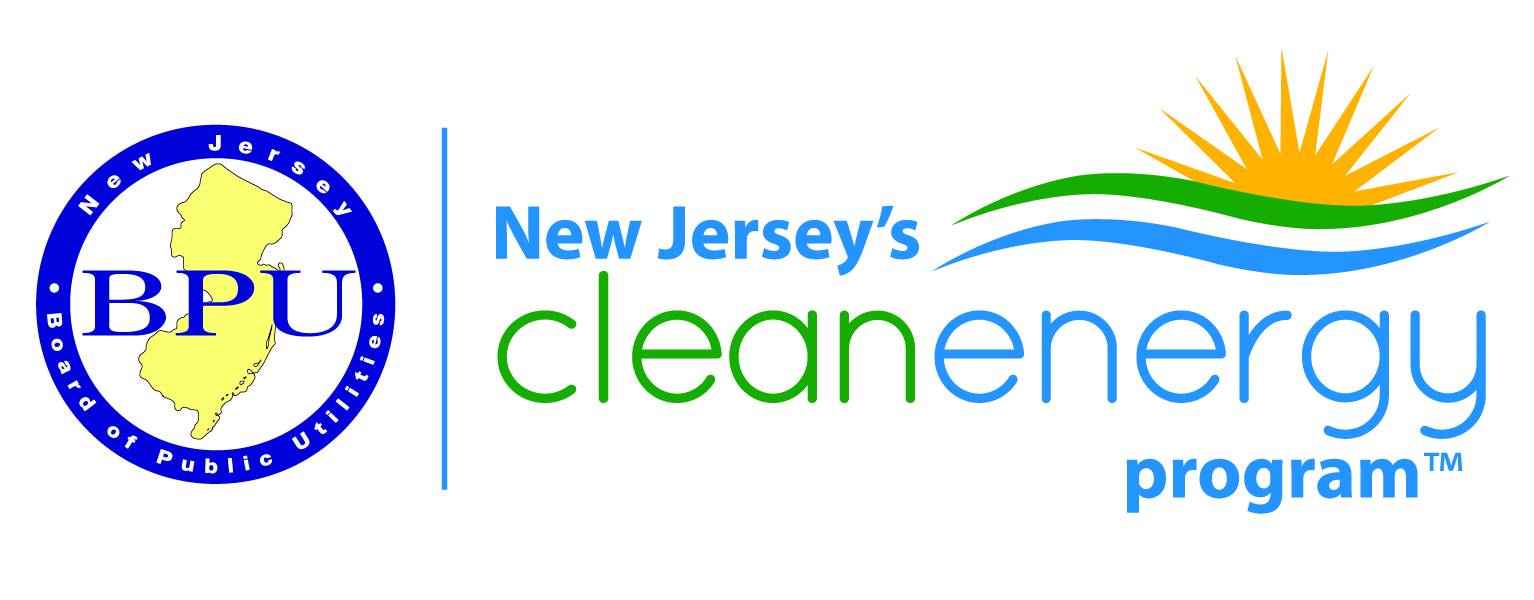 Energy Efficiency Committee Meeting
April 11, 2017
Location:  New Jersey Board of Public Utilities, 44 S. Clinton Avenue, Trenton

Call in Number: 877-304-9323, Access Code: 6684102
(Please keep phones on mute and do not place call on hold)  Those on the phone may email their attendance to eeattendance@NJCleanEnergy.comAGENDAIntroductionsRegulatory Updates (Marisa Slaten)Presentation by Sustainable JerseyPresentation by NJIT on the New Jersey Clean Energy Learning CenterOverview of Proposed Program Changes:	Long term as informed by the Draft Strategic Plan	Fiscal Year 2018More detailed information on the new Multi-family ProgramOther BusinessNext Meeting Dates:	May 9 (tentative)	June 13